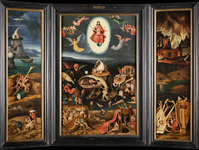 Hieronymus Bosch van Aken (około 1453-1516) – naśladowcaSąd Ostateczny, około 1550olej, drewno, 90 x 57 cm (część środkowa), 95 x 25 cm (skrzydła)nr inw. 1011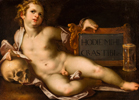 Bartholomaeus Spranger (1546 – 1611)Vanitas, po 1600olej, płótno, 68,5 x 96,5 cmnr. inw. 935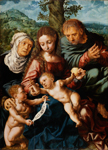 Jan Sanders van Hemessen (1490/1510 – między 1575-1579) Święta Rodzina, po 1540olej, drewno, 96,7 x 70,4 cmnr. inw. 1151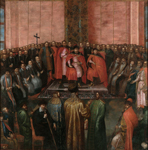 Stanisław Żółkiewski przedstawia Zygmuntowi III i królewiczowi Władysławowi na sejmie w roku 1611 pojmanych carów Szujskicholej na płótnie, 340 × 340 cm Lwowskie Muzeum Historyczne